موفق باشیدنام: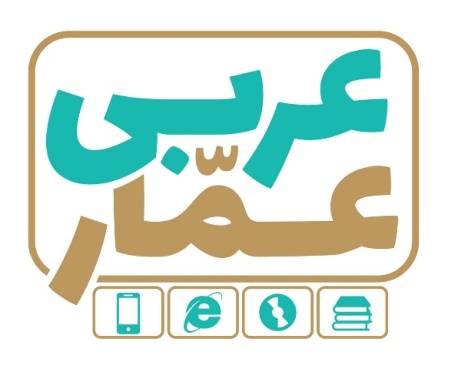 تاریخ امتحان:نام خانوادگی:ساعت برگزاری:نام دبیر طراح سوالات:فروزان خسروی نیامدت زمان امتحان:عربی دهم تجربی و ریاضی نوبت دومعربی دهم تجربی و ریاضی نوبت دومعربی دهم تجربی و ریاضی نوبت دومردیفسؤالاتبارم۱تَرجِمِ الکَلماتِ الّتی تَحتَها خطٌّ:   الف) کثیرٌ مِن النّباتاتِ البّریِّةِ مفیدٌ.             ب) میاهُ المُستَنقَعات ذاتُ رائحةٍ کریهةٍ جدّاً.0.5۲اُکتُب فی الفَراغِ الکَلِمَتینِ المترادفتینِ و الکَلَمَتِینِ المُتَّضادَتینِ: ( کلمتانِ زائدتانِ)          بَعَثَ –  بَغتةً –  عَداوة –  قَدِرَ –  فَجأةً –  صَداقة                    الف) .............. = ................         ب) ............... ≠ .................0.5۳عَیّنِ الکَلِمَةَ التی لاتناسِبُ عن الکلمات الأُخرَی مِن جهةِ المعنَی:    غُراب                  بطة                   بُومة                    لُغة    شاطئ                 لبونَة                 ساحل                   بِحار0.54اُکتُب المُفرَدَ اَو جَمعَ الکَلِمَتینِ:                                          زَیت (جمع) = ................                  أنُوف (مفرد) = ................0.5۵تَرجِم الجُمَلَ و العباراتِ التالیةَ إلی الفارسیةِ:    الف) فاصْبِر إنَّ وعدَ اللهِ حقٌّ و اسْتَغفِر لِذنبِکَ: 0.5    ب) واعْتَصِموا بِحبلِ اللهِ جمیعاً ولاتَفرَّقوا: 0.5    ث) سَحَبَ تیّارُ الماءِ رَجُلاً إلی الأعماقِ بِشدّةٍ: 0.75    ج) إنَّ اللهَ أمَرَنِی بِمداراةِ النّاسِ کما أمَرنِی بِإقامةِ الفرائضِ: 0.75    د) سَلِ المَصانِع رَکباً تَهیمُ فی الفَلَوات: 0.5    و) یُفتَحُ بابُ صالةِ الإمتحانِ للطّلابِ: 0.5    ه) لسانُ القِطِّ مَملوءٌ بِغُدَدٍ تُفرِزُ سائلاً مُطَهِّراً: 0.75    ی) یُسَمِّی النّاسُ هذه الظاهرةَ الطَّبیعیَّةَ مطرَ السَّمکِ: 0.755۶الف) اکتُبْ نوع الأفعال التی تحتها خطّ:       تَساقَطَ الأسماکُ علی الأرضِ بعد الأمطارِ الشّدیدة.    -    یُشاهِدُ أعضاءُ الأسرةِ فِلماً رائعاً.ب) عیِّن الکلمةِ التی یختلفُ نوعها فی کلِّ مجموعةٍ:                      الف) کاتَبَ        تَعامَلَ         عَلَّمَ           یُعَلِّمُ                     ب) یَتَعَلَّمُ          یُشَجِّعُ        یُساعِدُ        یَبْحَثُ17اِنتَخِب التَّرجِمَةِ الصّحیحةَ:	    الف) إنَّ الحَسَناتِ یُذهِبنَ السَیئاتِ:    1- همانا خوبی ها با بدی ها میروند.                        2- بی گمان خوبیها، بدیها را از میان می بَرد.      ب) خُلِقَ الإنسانُ ضعیفاً:        1- انسان ضعیف آفریده شده است.                        2-  انسان را ضعیف آفرید.                                                                                                                                              0.58کَمِّلِ الفراغاتِ فی التّرجمةِ الفارسیّةِ:   الف) ربِّ اشرَح لی لی صَدری و یَسِّر لی أمری: پروردگارا ................. را برایم بگشای و کارم را ............... آسان گردان.      ب) إنَّ بَعضَ الظَّنِّ إثمٌ ولا تَجَسَّسوا ولا یَغتَبْ بَعضُکُم بعضاً: زیرا برخی گمان ها ............. و جاسوسی نکنید و غیبت ........... نکنید.   ج) والّذینَ یَجتَنِبونَ کبائِرَ الإثمِ و الفواحشِ وإذا ما غَضِبوا هم یَغفِرونَ:     و کسانی که از گناهان بزرگ و کارهای زشت .................. و هنگامی که .................. می بخشایند.1.59عیِّن الجملة الصّحیحة و غیر الصّحیح، حسب الحقیقة و الواقع:    الف)غُصونُ الأشجارِ فی الرَّبیعِ بدیعةٌ جمیلةٌ.                       .........    ب)المَوسوعةُ مُعجَمٌ صغیرٌ جدّاً یَجمعُ قلیلاً مِنَ العلومِ.           .........    ج) بَنَی ذوالقَرنَین السَّدَّ بالحدیدِ و الأخشابِ.                      .........    د) تَعیشُ الأسماکُ فی النَّهرِ و البَحرِ و لها أنواعٌ مُختلِفةٌ.       .........110ترجِم الکلماتِ التی تحتها خطّ:     « و اجْعَلنِی مِن وَرَثَةِ جَنَّةِ النَّعیم»                « کانَ یَحکُمُ مناطِقَ واسِعةً »              « سَنُصَلِّحُ کُلَّ شیءٍ »     « إغلاقُ المضیق بِسَدٍّ عظیمٍ صعبٌ جدّاً »       « ولا تَیأسوا مِن روحِ الله »               « ربَّنا ما خَلَقتَ هذا باطلاً »1.5۱۱عیِّن فعل المجهول ثُمَّ تَرجِمهُ:                                                 « و إذا قُرِئَ القرآنُ فاسْتَمِعوا له »0.5۱۲ الف) عیِّن الجرّالمناسب للفراغ: « نَشتَری الشّریحةَ .............. إدارةِ الإتصالات. » فی                        مِنب) عیِّن عبارةً، حرف « بـ » فیها یکونُ بِمَعنَی « در » :1- یَتَکَلَّمُ الدُّلفینُ بِإستِخدامِ أصواتٍ مُعیَّنةٍ. 2- لَقَد نَصَرَکم اللهُ بِبَدرٍ.3- تَتجمَّعُ الدَّلافینُ حولَ سَمَکِ القِرشِ بِسُرعَةٍ.0.5۱۳عیِّن اسم الفاعل و اسم المفعول و اسم المبالغة ثُمَّ تَرجِمهُ:    « علّامُ الغُیوب »   - « یا مَن بابُهُ مَفتوحٌ لِلطّالِبینَ »    اسم فاعل و ترجمه آن: ............................ - اسم مفعول و ترجمه آن: ...........................     اسم مبالغه و ترجمه آن: .............................1.514اُکتُبْ فی الفَراغِ الأول عدداً ترتیبیاً مناسباً و فی الفراغِ الثانی عَدَدَاً أصلیّاً:             الف) الفصلُ الـ.............. فی السَّنةِ الإیرانیَّةِ فصلُ الرَّبیع.                     ب) خَمسَةُ و سَبعونَ زائدُ خمسةٍ و عِشرینَ یُساوی ................0.515ضَعْ فی الدّائِرَةِ عَدَدَاً مُناسِباً ( کلمة واحدة زائدة ):الذَّنَب                       نهایة النّهارالعَشیَّة                      زینةٌ مِن الذَّهبِ أو الفِضةِ فی ید المرأةِالفُستان                     مکانٌ بینَ جَبَلَینِالسِّوار                     عضوٌ فی جسم الحیوانِ یُحرِّکُهُ غالباً لِطَردِ الحَشَراتِالمَضیق116اُذکُر المحلّ الإعرابی لِلکلماتِ الّتی تَحتَها خطٌّ: – الشَّعبُ الإیرانیُّ شَعبٌ مِضیافٌ.  – حُسنُ الأدبِ یَستُرُ قُبحَ النَّسَبِ. –  مُجالَسَةُ العُلماءِ عبادةٌ. –  ولا یَظلِمُ رَبُّکَ أحداً.1.517عیِّن الجواب الصّحیح:    الف) المضارع مِن « فَرَّقَ » :  یَتَفَرَّقُ                      یَفْتَرِقُ                          یُفَرِّقُ    ب) الفعلُ المجهول:             یُشَرِّفُ                     یُضْرَبُ                         یُلاحِظُ0.518أجِبْ عن السؤال:         الف) ما هو طعامُ الفطور؟   1 - رُز مع مَرق باذنجان                     2- الخُبز و الجُبنة و الزّبدة    ب) أ تعرفین مَن هو سلمانُ الفارسیّ؟   1- نعم أعرفُهُ                    2- لا، لا نعرفُهُ0.519الف) رَتَّبِ الکَلِماتِ التالیة و اُکتُب سؤالاً و جواباً مناسباً: « لیسَت – المُشکلةُ – نواقصٌ – ما هِیَ – الغُرَفُ – و – فیها – نظیفةً »              سؤال : .......................................... ؟                       جواب : ...............................................................ب) أکمِلِ الفراغ فی الحوار:          1- کم عمرُک؟ عمری ..................... .   ستة عشر عاماً              السادسة عشر سنة   2- نُریدُ أن نذهبَ إلی المدائن. أنا ............ خدمتکم.    علی                 فی1